Zeichne in jedem Dreieck den rechten Winkel mit rot ein. Beschrifte den Eckpunkt mit C.Gegenüber vom rechten Winkel ist die Hypotenuse c. Zeichne die Hypotenuse mit rot nach.Zeichne die Katheten mit blau nach und beschrifte sie.Beschrifte die restlichen Eckpunkte, Seiten und Winkel richtig (gegen den Uhrzeigersinn)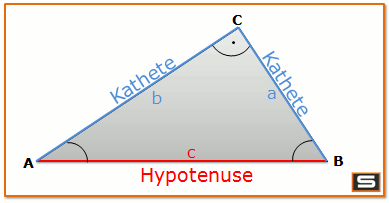 